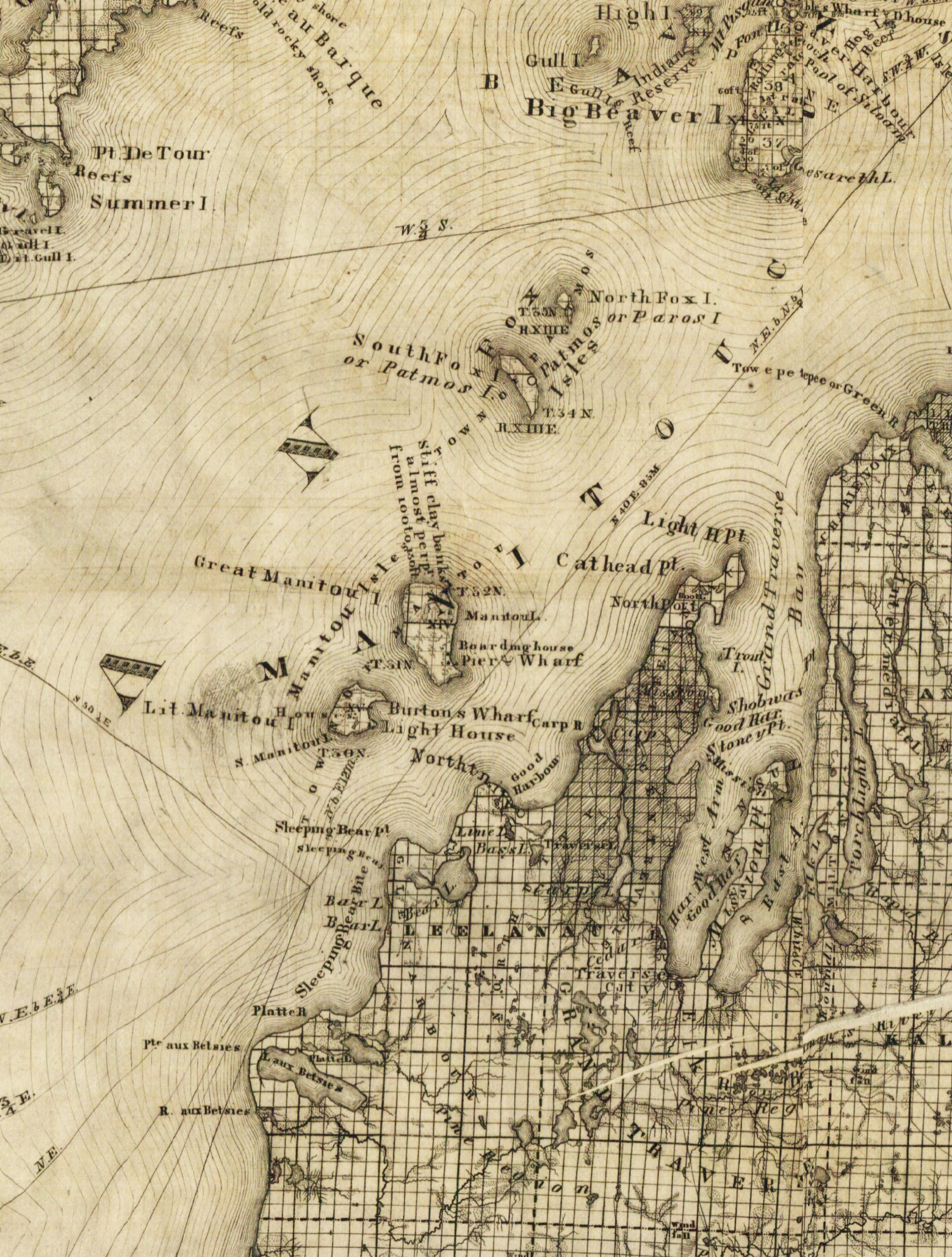 1859-GT-crop